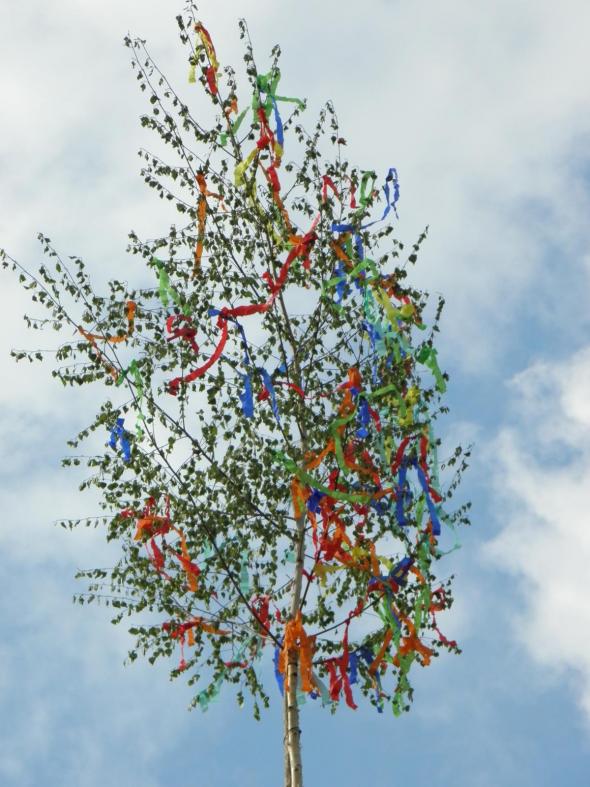 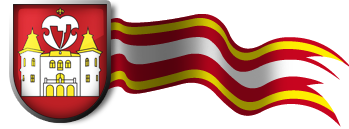 Obec BetliarVás pozývana tradičnú Turičnú slávnosť stavania májav sobotu27.mája 2023o 18.30 hodpred Obecným úradom Vystúpi folklórny súbor HAVIAR z Rožňavy	